Publicado en  el 01/02/2017 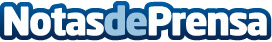 La aplicación Twitter Moments llega definitivamente a España La nueva herramienta permite agrupar los contenidos de diferentes tuits de la misma cuenta o de varias y generar una historia Datos de contacto:Nota de prensa publicada en: https://www.notasdeprensa.es/la-aplicacion-twitter-moments-llega Categorias: E-Commerce Dispositivos móviles Innovación Tecnológica http://www.notasdeprensa.es